https://g37.com.br/c/estadual/crbm-3-em-mgPortal Gazeta do Oeste - Notícias de Divinópolis e Região Centro Oeste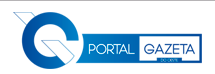 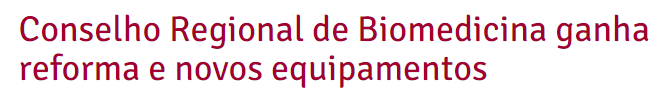 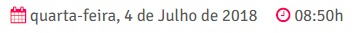 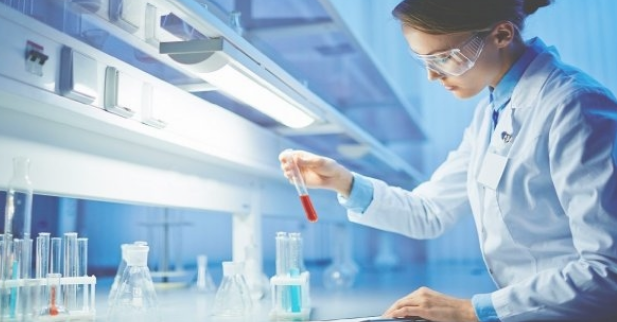 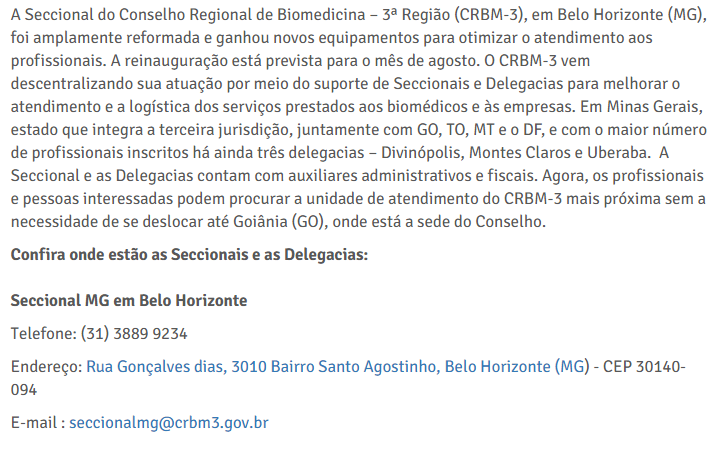 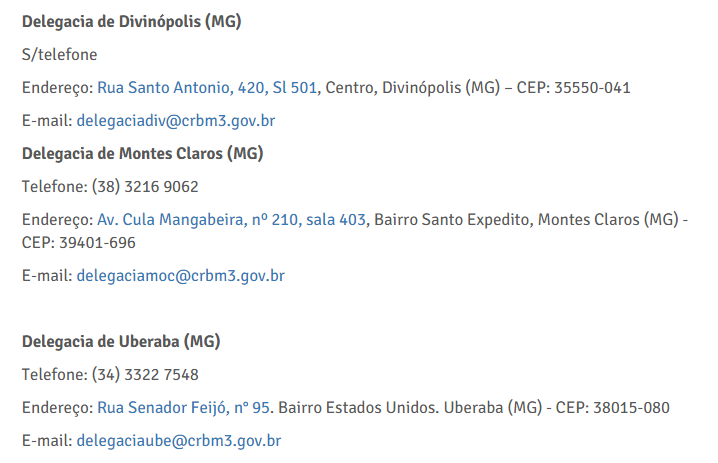 